Name:  _________________________________  Date:  ___________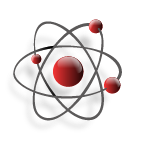 General Outcome:Can I describe ideas used in interpreting the chemical nature of matter?				        The three kinds of subatomic particles are _______________, _______________and __________________.     The nucleus is composed of ____________ and ____________  with the _____________________moving in a cloud around the atom.State the charge of each subatomic particle.a. proton  ________________________b. neutron  _______________________                                           c. electron  ______________________    Most of the atom is ___________________________________.  Most of the mass of an atom is located in the________________.  The number of electrons is ______________to the number of protons.                                       Atoms have a net charge of  _________________.                      Atoms of each element have  __________________number of protons in the nucleus.e.g.	hydrogen atoms have_____________ proton in their nucleus.	helium atoms have_____________ protons in their nucleus.	oxygen atoms have_____________ protons in their nucleus.Very large nuclei (larger than uranium with 92 protons) are __________________________________________________.There are only about ___________ naturally occurring elements.Various arrangements of electrons cause ____________________________________________________________________________________________________________________________How do atoms become more stable?                                    ____________________________________________________________________________________________________________________________